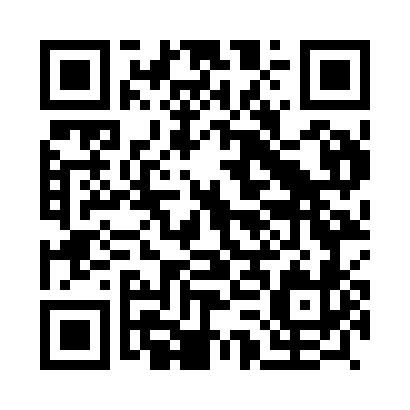 Prayer times for Pedreles, PortugalWed 1 May 2024 - Fri 31 May 2024High Latitude Method: Angle Based RulePrayer Calculation Method: Muslim World LeagueAsar Calculation Method: HanafiPrayer times provided by https://www.salahtimes.comDateDayFajrSunriseDhuhrAsrMaghribIsha1Wed4:456:301:286:248:2810:062Thu4:436:281:286:258:2910:083Fri4:416:271:286:258:3010:094Sat4:396:261:286:268:3110:115Sun4:386:251:286:268:3210:126Mon4:366:241:286:278:3310:137Tue4:346:221:286:278:3410:158Wed4:336:211:286:288:3510:169Thu4:316:201:286:298:3610:1810Fri4:296:191:286:298:3710:1911Sat4:286:181:286:308:3810:2112Sun4:266:171:286:308:3910:2213Mon4:256:161:286:318:4010:2414Tue4:236:151:286:318:4110:2515Wed4:226:141:286:328:4210:2716Thu4:206:131:286:328:4310:2817Fri4:196:121:286:338:4410:3018Sat4:176:111:286:348:4410:3119Sun4:166:111:286:348:4510:3220Mon4:156:101:286:358:4610:3421Tue4:136:091:286:358:4710:3522Wed4:126:081:286:368:4810:3723Thu4:116:081:286:368:4910:3824Fri4:106:071:286:378:5010:3925Sat4:086:061:286:378:5110:4126Sun4:076:061:286:388:5210:4227Mon4:066:051:286:388:5210:4328Tue4:056:041:296:398:5310:4429Wed4:046:041:296:398:5410:4630Thu4:036:031:296:408:5510:4731Fri4:026:031:296:408:5510:48